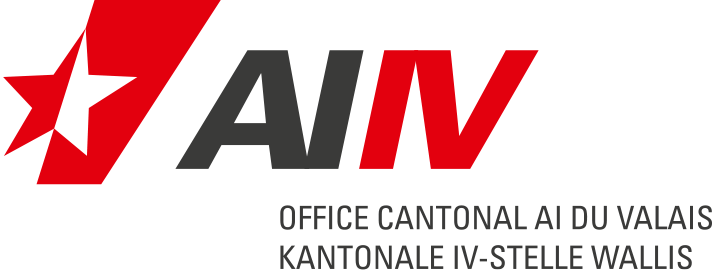 Médecin :Nous sollicitons donc votre aide pour réviser la situation de notre assuré(e). Nous vous prions de bien vouloir répondre aux questions ci-dessous, sur la base de votre dossier, en décrivant les éventuelles modifications intervenues depuis le dernier rapport médical qui vous est remis en annexe :Diagnostics principaux responsables de l’impotence :………………………………………………………………………………………………………………………...…………..…………………………………………………………………………………………………………………………………………….…2.	Comorbidités susceptibles d’influencer l’impotence :………………………………………………………………………………………………………………………...…………..……………………………………………………………………………………………………………………………...…………..……………………………………………………………………………………………………………………………...…………..……3.	L’état de santé :  est demeuré stationnaire   s’est amélioré  s’est aggravéDernier examen en date du :                   En traitement du :     		au : 	     Hospitalisations (depuis votre dernier rapport) Oui   Non  
Si oui              : du             au :         , lieu : …………………………….. 
                         du             au :         , lieu : ……………………………..
En cas d’aggravation / d’amélioration (selon point 1), veuillez décrire celle-ci de la manière la plus complète possible ci-dessous et nous indiquer sur quel(s) point(s) votre ancien rapport s’en trouve modifié :………………………………………………………………………………………………………………………...…………..……………………………………………………………………………………………………………………………...…………..……………………………………………………………………………………………………………………………...…………..……………………………………………………………………………………………………………………………...…………..……………………………………………………………………………………………………………………………...…………..……………………………………………………………………………………………………………………………...…………..……Une modification importante est survenue. Je souhaite dès lors obtenir un formulaire pour un  rapport médical 	complet et procéder à un examen clinque de l’assuré.:  Cocher si oui :  Pronostic :   stationnaire   susceptible d’amélioration  va en s’aggravantDate :.......................,………………….		Cachet et signature du médecin 		………………………………………Questionnaire-réponse en vue de réviser l’impotence Personne assurée (Prénom, Nom), Date de naissanceNuméro AVS